关于保险报销的通知各二级学院：保险报销工作办理从6月2日正式开始。鉴于疫情期间，不能大规模人员聚集，现分学院进行办理，请各二级学院通知到需要保险报销的学生，严格按照表中二级学院办理时间到大学生事务中心（药学院南边的圆楼一楼）处进行办理，办理时请佩戴口罩，保持一米以上距离。具体办理时间如下：保险报销注意事项一、 门诊、合肥本地住院不能报销的病种(1)任何皮肤病。例如：带状疱疹，急性毛囊炎等。(2)妇科病(例如：乳腺纤维瘤)、男科疾病。(3)慢性病。例如：腰间盘突出、结石、颈椎病、支气管感染/炎、胃炎、肾炎、肾病综合征、肝病、毛细血管痣、血管瘤、甲状腺结核、甲状腺、白癜风、扁桃体炎、积水性胸膜炎等。
(4)具有过往病史的疾病。例如：先天性耳畸形等。
(5)关于牙齿的，只能报销在医保范围内药品的费用（根管治疗据材料确定报销范围）。(6)神经性疾病。例如：神经性耳鸣、抑郁症等。
(7)甲沟炎、低血糖、贫血。(8)健康体检、免疫接种、心理咨询等发生的费用不予报销。(9)因打架斗殴、酗酒、自残等其他违法违纪行为造成的伤害不予报销。(10)中草药不可以报销。二、门诊报销需要的材料门诊报销“门槛”：100元（可累计）报销比例：（总费用—50元）* 80%-90%1.校内医院门诊材料: (1)门诊病历；(2)门诊发票（病历、发票日期须一致）；(3)药品清单；(4)个人的身份证、银行卡正反两面的复印件（银行卡复印件须彩印）。注意事项：校医院就诊的学生一个学年（即2019年9月1日—2020年8月31日）只予以报销一次，若上学期报过校医院的同学，本学期不予再次报销校医院的就诊材料。2.校外门诊材料:(1)门诊病历（病历、发票日期须一致）；(2)门诊发票（若发票上没有具体药品及费用，还需药品清单）；(3) CT片或者CT报告单（若有则需）；(4)检查单、心电图、报告单、治疗费用清单等（若有则需）；(5)个人的身份证、银行卡正反两面的复印件（身份证复印件须彩印）。三、住院报销需要的材料1.合肥本地住院所需材料: (1)住院发票原件（须盖医院公章）；(2)医保结算单（须先在医院报过大学生医保）；(3)一份完整的病案(病案首页、 入院记录、出院记录、检查报告单、手术记录、医生叮嘱等)；(4)费用清单；(5)个人的身份证、银行卡正反两面的复印件（银行卡复印件须彩印）。2.异地住院所需材料（不接受二次报销）：发票（须盖医院公章）；费用清单（须盖医院公章）；（若有在医保报销范围内医用材料单价超过1000元，需提供用品条形码，以鉴别是否是国产医用材料，若不能提供条形码，请在该用品材料签字确认，自愿按照进口材料报销，进口比国产报销比例低20%左右）出院小结（须盖医院公章）；大学生医保零星报销申请单（见学生处网站资源下载）；异地就医备案单（见学生处网站资源下载）；若意外受伤（不含第三方责任），需要写外伤证明，证明内容（时间、地点、受伤原因），以证明不含第三方责任，本人签字承诺（若能同时有村委会和居民委员会盖章最好）。本人徽商银行卡正反面复印件；本人身份证复印件。四、报销流程1.将所有材料交给工作人员审核；2.根据材料及工作人员的要求填表；3.将材料和表格再次交给工作人员检查；4.在总表上登记信息。注意事项：1.自带黑色签字笔一支；2.报销金额到账时间：2—3个月；3.就诊日期要求：病历、发票日期须在一年之内，一年之前的材料不予报销；4.若报销成功，金额直接打进银行卡，没有短信通知。5.门诊和合肥本地住院不能使用徽商银行卡，异地住院必须是徽商银行卡。特别说明：由于疫情期间避免人员聚集，请各位同学务必将材料带齐，在规定的时间段办理。如有疑问可咨询校务助理团学生处助理工作部官方QQ：2935314925。门诊和本地住院疾病模板（不需要学生打印）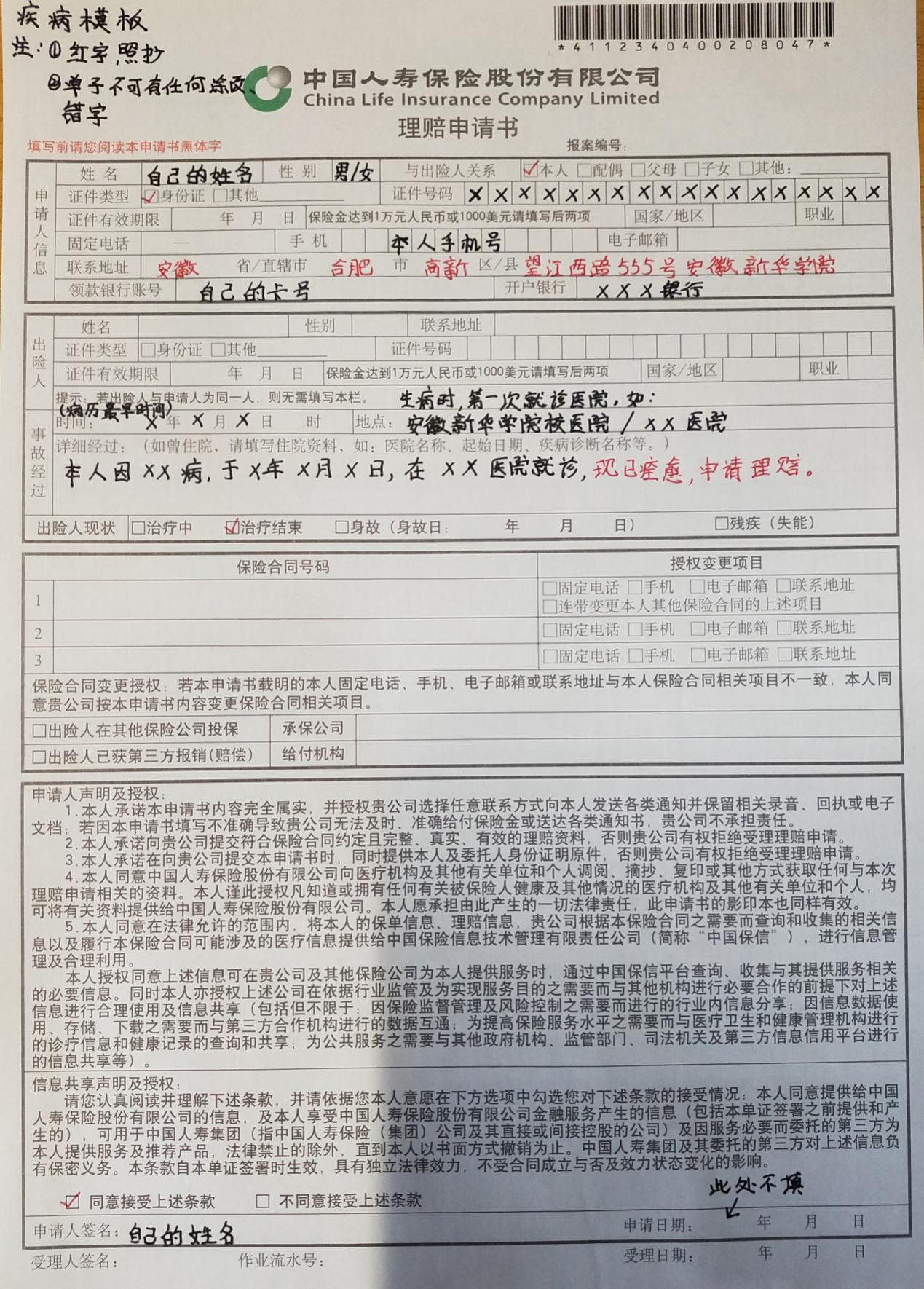 门诊和本地住院意外受伤模板（不需要学生打印）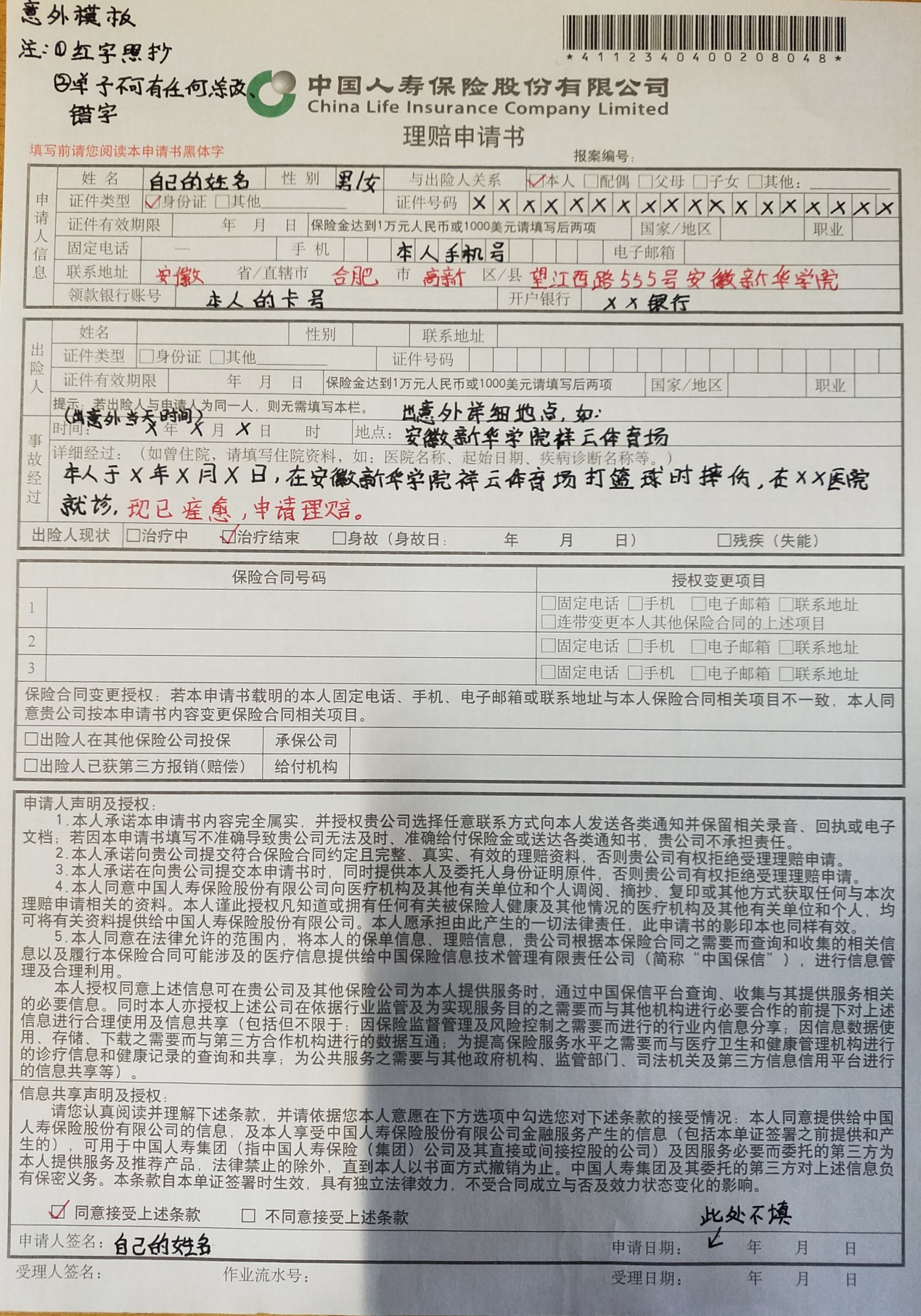 异地住院转诊转院/异地就医备案单模板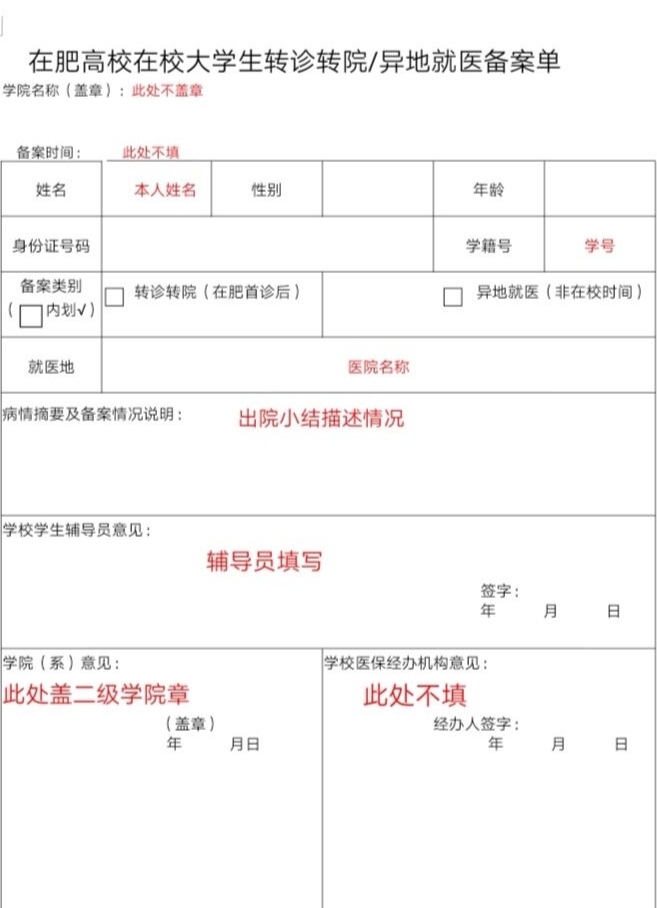 异地住院大学生医保零星报销申请表模板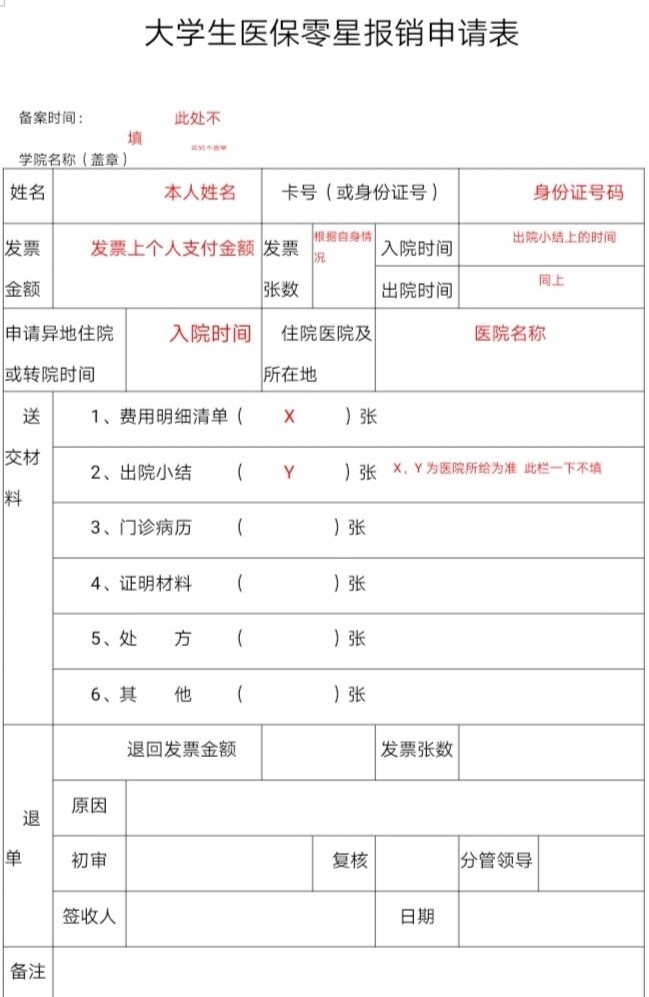 时间学院6月2日（周二）18:00-20:00艺术学院、电子通信工程学院、信息工程学院6月4日（周四）18:00-20:00商学院、外国语学院、文化与新闻传播学院6月9日（周二）18:00-20:00土木与环境工程学院、药学院6月10日（周三）18:00-20:00财会与金融学院、国际教育学院附件一在肥高校在校大学生转诊转院/异地就医备案单在肥高校在校大学生转诊转院/异地就医备案单在肥高校在校大学生转诊转院/异地就医备案单在肥高校在校大学生转诊转院/异地就医备案单在肥高校在校大学生转诊转院/异地就医备案单在肥高校在校大学生转诊转院/异地就医备案单学院名称（盖章）：                                 备案时间:学院名称（盖章）：                                 备案时间:学院名称（盖章）：                                 备案时间:学院名称（盖章）：                                 备案时间:学院名称（盖章）：                                 备案时间:学院名称（盖章）：                                 备案时间:姓名性别年龄身份证号码学籍号备案类别
（□内划√）□ 转诊转院(在肥首诊后)□ 转诊转院(在肥首诊后)□ 异地就医（非在校时间）□ 异地就医（非在校时间）□ 异地就医（非在校时间）就医地病情摘要及备案情况说明：病情摘要及备案情况说明：病情摘要及备案情况说明：病情摘要及备案情况说明：病情摘要及备案情况说明：病情摘要及备案情况说明：学校学生辅导员意见：学校学生辅导员意见：学校学生辅导员意见：学校学生辅导员意见：学校学生辅导员意见：学校学生辅导员意见：                                                      签字：                                                      签字：                                                      签字：                                                      签字：                                                      签字：                                                      签字：    年 　　 月  　　日    年 　　 月  　　日    年 　　 月  　　日    年 　　 月  　　日    年 　　 月  　　日    年 　　 月  　　日学院（系）意见：学院（系）意见：学院（系）意见：学校医保经办机构意见：学校医保经办机构意见：学校医保经办机构意见：    （盖章）    （盖章）    （盖章）经办人员签字：    年 　　 月  　　日    年 　　 月  　　日    年 　　 月  　　日    年 　　 月  　　日    年 　　 月  　　日    年 　　 月  　　日